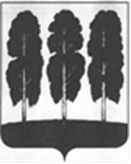 ДУМА БЕРЕЗОВСКОГО РАЙОНАХАНТЫ-МАНСИЙСКОГО АВТОНОМНОГО ОКРУГА – ЮГРЫРЕШЕНИЕот 15 ноября 2022 года		                                                                     № 160пгт. БерезовоРассмотрев материалы, представленные для награждения Благодарностью Думы Березовского района, в соответствии с приложением 2 к решению Думы Березовского района от 26 ноября 2018 года № 343 «О наградах Думы Березовского района»,Дума района РЕШИЛА:1. Наградить Благодарностью Думы Березовского района за многолетний добросовестный труд, высокое профессиональное мастерство, значительный вклад в социально-экономическое развитие Березовского района и в связи с празднованием Дня работника налоговых органов Российской Федерации Пирогову Татьяну Викторовну, главного специалиста – эксперта отдела работы с налогоплательщиками Межрайонной инспекции Федеральной налоговой службы России №7 по Ханты-Мансийскому автономному округу – Югре.2. Опубликовать решение в газете «Жизнь Югры» и разместить на официальном сайте органов местного самоуправления Березовского района. 3. Настоящее решение вступает в силу после его подписания. Председатель Думы Березовского района	                                                                       З.Р.КаневаО награждении Благодарностью Думы Березовского района